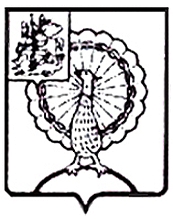 Информация об устранении нарушений, в том числе о принятых мерах и решениях по результату внесенных представлений и предписаний по итогам контрольного мероприятия«Проверка целевого и эффективного использования средств бюджета городского округа Серпухов, направленных в 2020 году на финансовое обеспечение муниципального задания МБУ «Центр содействия строительству, капитальному ремонту учреждений городского округа Серпухов» и иные цели, с использованием аудита (элементов аудита) в сфере закупок (выборочным методом)» 	По результатам контрольного мероприятия в адрес Муниципального бюджетного учреждения «Центр содействия строительству, капитальному ремонту учреждений городского округа Серпухов» вынесено 1 представление.Информационные письма были направлены в Совет депутатов городского округа Серпухов и Главе городского округа Серпухов, а также Отчет о результатах контрольного мероприятия для сведения был направлен в Прокуратуру городского округа Серпухов. 	По результатам выполнения требований Контрольно-счетной палаты городского округа Серпухов были предприняты следующие меры и решения:-  в бюджет городского округа Серпухов возмещен ущерб в сумме  4 183,0  рубля.КОНТРОЛЬНО-СЧЕТНАЯ ПАЛАТАГОРОДСКОГО ОКРУГА СЕРПУХОВМОСКОВСКОЙ ОБЛАСТИКОНТРОЛЬНО-СЧЕТНАЯ ПАЛАТАГОРОДСКОГО ОКРУГА СЕРПУХОВМОСКОВСКОЙ ОБЛАСТИ142203, Московская область, городской округ Серпухов, ул. Советская, д.88  ИНН/КПП: 5043044241/504301001ОГРН: 1115043006044телефон:  8(4967)37-71-85, 37-45-40 e-mail : kspserpuhov@yandex.ru https://ksp-serpuhov.ru